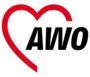 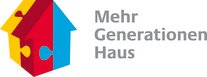    OSTERFERIENWOCHE03.04.2023-06.04.2023„Aschenberg Aktiv!“Hiermit melde ich mein Kind verbindlich an folgenden Tagen „Aschenberg Aktiv!“ an. (bitte ankreuzen)ANGABEN zum KINDNachname:	__________________________________________________________Vorname: 	_________________________________________________________Geb.-Datum:	________________________________________________________Besonderheiten: _____________________________________________________(z. B. Allergien)KONTAKTINFORMATIONENName der Eltern: _____________________________________________________Straße, Nr.:   	________________________________________________________PLZ / Ort:    	_________________________________________________________Mobil:        	_________________________________________________________E-Mail:      	 _________________________________________________________Ich erkläre mich mit meiner Unterschrift einverstanden, dass Fotos, Bild und Tonaufnahmen auf den Internetseiten, den Social-Media-Plattformen und innerhalb von Druckerzeugnissen des Mehrgenerationenhauses Aschenberg (MGH) und der AWO Fulda e. V. veröffentlicht werden dürfen. Für Foto-, Video- und Tonaufnahmen, die im Rahmen des o. g. Projekts angefertigt werden, erhalten das MGH und die AWO Fulda e. V. unbefristete Nutzungsrechte zur umfassenden Verwertung. Eine Weitergabe zu kommerziellen Werbezwecken erfolgt nicht.Unterschrift:  ___________________________________________________________Montag DienstagMittwoch Donnerstag Jongliertag & Hip-HopAusflug zum Niesiger-Wald Tag des gesunden Essens & BewegungErstellen eines Fotokochbuches 